Client Name:      NHS no:      GSTT Wheelchair ServiceReferral Form to be completed by Occupational Therapist and Physiotherapist ONLYAll sections in bold MUST be completed. If not completed, the referral will be returned.SECTION 1CLIENT DETAILSCLIENT DETAILSCLIENT DETAILSCLIENT DETAILSCLIENT DETAILSSurname:      Surname:      Surname:      Surname:      DOB:   /  /    Date of referral:   /  /    HEIGHT & WEIGHT:Height:          Weight:     Measured   OR  Estimated    ↓Date measured:   /  /    Weight trend:Stable  Upward  Downward Forename:      Forename:      Forename:      Forename:      Male   Female Date of referral:   /  /    HEIGHT & WEIGHT:Height:          Weight:     Measured   OR  Estimated    ↓Date measured:   /  /    Weight trend:Stable  Upward  Downward Address:      Address:      Address:      Address:      Address:      Date of referral:   /  /    HEIGHT & WEIGHT:Height:          Weight:     Measured   OR  Estimated    ↓Date measured:   /  /    Weight trend:Stable  Upward  Downward Date of referral:   /  /    HEIGHT & WEIGHT:Height:          Weight:     Measured   OR  Estimated    ↓Date measured:   /  /    Weight trend:Stable  Upward  Downward Post code:      Post code:      Date of referral:   /  /    HEIGHT & WEIGHT:Height:          Weight:     Measured   OR  Estimated    ↓Date measured:   /  /    Weight trend:Stable  Upward  Downward Home Tel:      Home Tel:      Home Tel:      NHS No:      NHS No:      Date of referral:   /  /    HEIGHT & WEIGHT:Height:          Weight:     Measured   OR  Estimated    ↓Date measured:   /  /    Weight trend:Stable  Upward  Downward Alternative contact / NOK:      Alternative contact / NOK:      Alternative contact / NOK:      Alternative contact / NOK:      Alternative contact / NOK:      Date of referral:   /  /    HEIGHT & WEIGHT:Height:          Weight:     Measured   OR  Estimated    ↓Date measured:   /  /    Weight trend:Stable  Upward  Downward Date of referral:   /  /    HEIGHT & WEIGHT:Height:          Weight:     Measured   OR  Estimated    ↓Date measured:   /  /    Weight trend:Stable  Upward  Downward Delivery Address (if different to above):      Delivery Address (if different to above):      Delivery Address (if different to above):      Delivery Address (if different to above):      Delivery Address (if different to above):      Date of referral:   /  /    HEIGHT & WEIGHT:Height:          Weight:     Measured   OR  Estimated    ↓Date measured:   /  /    Weight trend:Stable  Upward  Downward Date of referral:   /  /    HEIGHT & WEIGHT:Height:          Weight:     Measured   OR  Estimated    ↓Date measured:   /  /    Weight trend:Stable  Upward  Downward First language:      First language:      Interpreter required?   No   Yes Interpreter required?   No   Yes Interpreter required?   No   Yes Date of referral:   /  /    HEIGHT & WEIGHT:Height:          Weight:     Measured   OR  Estimated    ↓Date measured:   /  /    Weight trend:Stable  Upward  Downward SECTION 2REFERRER & GP DETAILSREFERRER & GP DETAILSREFERRED BY:Name:      Profession:  Address:      Tel:      Fax:      Email:      Signature: __________________________________REFERRED BY:Name:      Profession:  Address:      Tel:      Fax:      Email:      Signature: __________________________________GP DETAILS:GP name:      Address:      Tel:      Fax:      Email:      SECTION 3DIAGNOSIS & REASON FOR REFERRALDIAGNOSIS & PMHx:      DIAGNOSIS & PMHx:      Is client inpatient?        No          Yes    Discharge date (mandatory if inpatient):   /  /    Discharge destination:                                                                              *** Without a discharge date, the referral will be returned.***Is client inpatient?        No          Yes    Discharge date (mandatory if inpatient):   /  /    Discharge destination:                                                                              *** Without a discharge date, the referral will be returned.***REASON FOR REFERRALREASON FOR REFERRALNew Wheelchair User New Wheelchair User Current Wheelchair User Current Wheelchair Equipment:      Reason for review:      Current Wheelchair User Current Wheelchair Equipment:      Reason for review:      Alternative seating / Postural equipment in situ (e.g. bed positioning, static seating, standing equipment):Alternative seating / Postural equipment in situ (e.g. bed positioning, static seating, standing equipment):Client Name:      NHS no:      SECTION 4FUNCTIONAL ABILITY / IMPAIRMENTFUNCTIONAL ABILITY / IMPAIRMENTCommentsCurrent medical statusCurrent medical statusStable          Deteriorating          Improving Mobility indoors Mobility indoors Details (e.g. walking aids, distance):      Mobility outdoorsMobility outdoorsDetails (e.g. walking aids, distance):      TransfersTransfersDetails (e.g. aid):      Pressure areasPressure areasDetails (e.g. grade, location, duration of sores):      Use of armsUse of armsDetails (e.g. ROM, strength, to self-propel):      Use of legsUse of legsDetails (e.g. contractures, ROM):      Pelvic alignmentPelvic alignmentDetails (e.g. tilt, obliquity, rotation):      Head position Head position Details (e.g. forward flexion, lateral tilt):      Sitting balanceSitting balanceDetails (e.g. static & dynamic):      Cognitive / Perceptual deficitsCognitive / Perceptual deficitsDetails (e.g. memory, neglect, learning difficulty):      Visual deficitsVisual deficitsDetails (e.g. hemianopia, glasses):      SECTION 5ENVIRONMENTAL & SOCIAL FACTORSENVIRONMENTAL & SOCIAL FACTORSENVIRONMENTAL & SOCIAL FACTORSENVIRONMENTAL & SOCIAL FACTORSENVIRONMENTAL & SOCIAL FACTORSENVIRONMENTAL & SOCIAL FACTORSENVIRONMENTAL FACTORSENVIRONMENTAL FACTORSENVIRONMENTAL FACTORSENVIRONMENTAL FACTORSENVIRONMENTAL FACTORSENVIRONMENTAL FACTORSENVIRONMENTAL FACTORSType of accommodation?Type of accommodation?Type of accommodation? Flat House Other Flat House OtherDetails (e.g. ownership, level):      Details (e.g. ownership, level):      Has a home visit been carried out? (Please attach relevant reports)Has a home visit been carried out? (Please attach relevant reports)Has a home visit been carried out? (Please attach relevant reports) Yes No Yes NoIs the home wheelchair accessible?Is the home wheelchair accessible?Is the home wheelchair accessible? Yes No Yes NoDetails (e.g. turning space, narrow doorways, steps):      Details (e.g. turning space, narrow doorways, steps):      SOCIAL FACTORSSOCIAL FACTORSSOCIAL FACTORSSOCIAL FACTORSSOCIAL FACTORSSOCIAL FACTORSSOCIAL FACTORSDoes client live alone?Does client live alone?Does client live alone? Yes No Yes No with family    24 hour care    Other with family    24 hour care    OtherIs there a care package in place?Is there a care package in place?Is there a care package in place? Yes No Yes NoDetails (e.g. frequency, number of carers):      Details (e.g. frequency, number of carers):      Who will push the wheelchair?Who will push the wheelchair?Who will push the wheelchair? User Family/Carer User Family/CarerDoes the carer have any health concerns?Does the carer have any health concerns?Does the carer have any health concerns? Yes No Yes NoDetails:      Details:      TYPE OF (ANTICIPATED) USAGETYPE OF (ANTICIPATED) USAGETYPE OF (ANTICIPATED) USAGETYPE OF (ANTICIPATED) USAGETYPE OF (ANTICIPATED) USAGETYPE OF (ANTICIPATED) USAGETYPE OF (ANTICIPATED) USAGEFrequency:Frequency:Daily  Daily  Weekly Weekly Monthly Duration:Duration:1-4 hours 1-4 hours 4-8 hours 4-8 hours All day Client Name:      NHS no:      SECTION 6ACTUAL USER MEASUREMENTSACTUAL USER MEASUREMENTSACTUAL USER MEASUREMENTSinches               cm inches               cm inches               cm 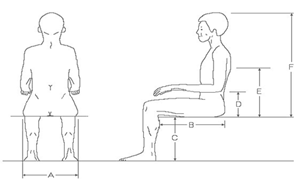 Hip widthHip widthSeat depthSeat depthSeat to footplate heightSeat to footplate heightSeat to armrest heightSeat to armrest heightBackrest height (seat to inferior angle of scapula)Backrest height (seat to inferior angle of scapula)Seat to head heightSeat to head heightSECTION 7SECTION 7SECTION 7WHEELCHAIR REQUESTEDWHEELCHAIR REQUESTEDWHEELCHAIR REQUESTEDWHEELCHAIR REQUESTEDWHEELCHAIR REQUESTEDWHEELCHAIR REQUESTEDWHEELCHAIR REQUESTEDWHEELCHAIR REQUESTEDWHEELCHAIR REQUESTEDWHEELCHAIR REQUESTEDWHEELCHAIR REQUESTEDWHEELCHAIR REQUESTEDWHEELCHAIR REQUESTEDManual WheelchairManual WheelchairManual WheelchairManual WheelchairManual WheelchairManual WheelchairManual WheelchairManual WheelchairManual WheelchairManual WheelchairManual WheelchairManual WheelchairManual WheelchairManual WheelchairManual WheelchairManual WheelchairManual Self-Propel Wheelchair(User will push him/herself in the wheelchair)Manual Self-Propel Wheelchair(User will push him/herself in the wheelchair)Manual Self-Propel Wheelchair(User will push him/herself in the wheelchair)Manual Self-Propel Wheelchair(User will push him/herself in the wheelchair)Manual Self-Propel Wheelchair(User will push him/herself in the wheelchair)Manual Self-Propel Wheelchair(User will push him/herself in the wheelchair)Manual Self-Propel Wheelchair(User will push him/herself in the wheelchair)Manual Self-Propel Wheelchair(User will push him/herself in the wheelchair)Manual Self-Propel Wheelchair(User will push him/herself in the wheelchair)Manual Self-Propel Wheelchair(User will push him/herself in the wheelchair)Manual Self-Propel Wheelchair(User will push him/herself in the wheelchair) Indoor Outdoor Indoor Outdoor Indoor Outdoor Indoor OutdoorManual Attendant Propel Wheelchair(User requires an attendant to push him/her in the wheelchair)Manual Attendant Propel Wheelchair(User requires an attendant to push him/her in the wheelchair)Manual Attendant Propel Wheelchair(User requires an attendant to push him/her in the wheelchair)Manual Attendant Propel Wheelchair(User requires an attendant to push him/her in the wheelchair)Manual Attendant Propel Wheelchair(User requires an attendant to push him/her in the wheelchair)Manual Attendant Propel Wheelchair(User requires an attendant to push him/her in the wheelchair)Manual Attendant Propel Wheelchair(User requires an attendant to push him/her in the wheelchair)Manual Attendant Propel Wheelchair(User requires an attendant to push him/her in the wheelchair)Manual Attendant Propel Wheelchair(User requires an attendant to push him/her in the wheelchair)Manual Attendant Propel Wheelchair(User requires an attendant to push him/her in the wheelchair)Manual Attendant Propel Wheelchair(User requires an attendant to push him/her in the wheelchair) Indoor Outdoor Indoor Outdoor Indoor Outdoor Indoor OutdoorSpecialist equipment*** Please provide clinical reasoning and any further details in Section 8 for request of a specialist assessment and attach any relevant reports.Specialist equipment*** Please provide clinical reasoning and any further details in Section 8 for request of a specialist assessment and attach any relevant reports.Specialist equipment*** Please provide clinical reasoning and any further details in Section 8 for request of a specialist assessment and attach any relevant reports.Specialist equipment*** Please provide clinical reasoning and any further details in Section 8 for request of a specialist assessment and attach any relevant reports.Specialist equipment*** Please provide clinical reasoning and any further details in Section 8 for request of a specialist assessment and attach any relevant reports.Specialist equipment*** Please provide clinical reasoning and any further details in Section 8 for request of a specialist assessment and attach any relevant reports.Specialist equipment*** Please provide clinical reasoning and any further details in Section 8 for request of a specialist assessment and attach any relevant reports.Specialist equipment*** Please provide clinical reasoning and any further details in Section 8 for request of a specialist assessment and attach any relevant reports.Specialist equipment*** Please provide clinical reasoning and any further details in Section 8 for request of a specialist assessment and attach any relevant reports.Specialist equipment*** Please provide clinical reasoning and any further details in Section 8 for request of a specialist assessment and attach any relevant reports.Specialist equipment*** Please provide clinical reasoning and any further details in Section 8 for request of a specialist assessment and attach any relevant reports.Specialist equipment*** Please provide clinical reasoning and any further details in Section 8 for request of a specialist assessment and attach any relevant reports.Specialist equipment*** Please provide clinical reasoning and any further details in Section 8 for request of a specialist assessment and attach any relevant reports.Specialist equipment*** Please provide clinical reasoning and any further details in Section 8 for request of a specialist assessment and attach any relevant reports.Specialist equipment*** Please provide clinical reasoning and any further details in Section 8 for request of a specialist assessment and attach any relevant reports.Specialist equipment*** Please provide clinical reasoning and any further details in Section 8 for request of a specialist assessment and attach any relevant reports.Electric Powered WheelchairElectric Powered WheelchairElectric Powered WheelchairElectric Powered Wheelchair Indoor Outdoor Indoor OutdoorIs client able to walk indoors?Is client able to walk indoors?Is client able to walk indoors?Is client able to walk indoors?Is client able to walk indoors?Is client able to walk indoors?Is client able to walk indoors? No Yes – not eligible No Yes – not eligibleElectric Powered WheelchairElectric Powered WheelchairElectric Powered WheelchairElectric Powered Wheelchair Indoor Outdoor Indoor OutdoorIs client able to self-propel a manual wheelchair indoors?Is client able to self-propel a manual wheelchair indoors?Is client able to self-propel a manual wheelchair indoors?Is client able to self-propel a manual wheelchair indoors?Is client able to self-propel a manual wheelchair indoors?Is client able to self-propel a manual wheelchair indoors?Is client able to self-propel a manual wheelchair indoors? No Yes – not eligible No Yes – not eligibleElectric Powered WheelchairElectric Powered WheelchairElectric Powered WheelchairElectric Powered Wheelchair Indoor Outdoor Indoor OutdoorDoes the client suffer from epilepsy?Does the client suffer from epilepsy?Does the client suffer from epilepsy?Does the client suffer from epilepsy?Does the client suffer from epilepsy?Does the client suffer from epilepsy?Does the client suffer from epilepsy? No Yes – not eligible No Yes – not eligibleN.B. Powered wheelchairs are not supplied for outdoor use only. Only clients who require a powered wheelchair for all indoor mobility may be considered for a powered wheelchair assessment. A full list of the eligibility criteria can be obtained by contacting the Wheelchair Service.N.B. Powered wheelchairs are not supplied for outdoor use only. Only clients who require a powered wheelchair for all indoor mobility may be considered for a powered wheelchair assessment. A full list of the eligibility criteria can be obtained by contacting the Wheelchair Service.N.B. Powered wheelchairs are not supplied for outdoor use only. Only clients who require a powered wheelchair for all indoor mobility may be considered for a powered wheelchair assessment. A full list of the eligibility criteria can be obtained by contacting the Wheelchair Service.N.B. Powered wheelchairs are not supplied for outdoor use only. Only clients who require a powered wheelchair for all indoor mobility may be considered for a powered wheelchair assessment. A full list of the eligibility criteria can be obtained by contacting the Wheelchair Service.N.B. Powered wheelchairs are not supplied for outdoor use only. Only clients who require a powered wheelchair for all indoor mobility may be considered for a powered wheelchair assessment. A full list of the eligibility criteria can be obtained by contacting the Wheelchair Service.N.B. Powered wheelchairs are not supplied for outdoor use only. Only clients who require a powered wheelchair for all indoor mobility may be considered for a powered wheelchair assessment. A full list of the eligibility criteria can be obtained by contacting the Wheelchair Service.N.B. Powered wheelchairs are not supplied for outdoor use only. Only clients who require a powered wheelchair for all indoor mobility may be considered for a powered wheelchair assessment. A full list of the eligibility criteria can be obtained by contacting the Wheelchair Service.N.B. Powered wheelchairs are not supplied for outdoor use only. Only clients who require a powered wheelchair for all indoor mobility may be considered for a powered wheelchair assessment. A full list of the eligibility criteria can be obtained by contacting the Wheelchair Service.N.B. Powered wheelchairs are not supplied for outdoor use only. Only clients who require a powered wheelchair for all indoor mobility may be considered for a powered wheelchair assessment. A full list of the eligibility criteria can be obtained by contacting the Wheelchair Service.N.B. Powered wheelchairs are not supplied for outdoor use only. Only clients who require a powered wheelchair for all indoor mobility may be considered for a powered wheelchair assessment. A full list of the eligibility criteria can be obtained by contacting the Wheelchair Service.N.B. Powered wheelchairs are not supplied for outdoor use only. Only clients who require a powered wheelchair for all indoor mobility may be considered for a powered wheelchair assessment. A full list of the eligibility criteria can be obtained by contacting the Wheelchair Service.N.B. Powered wheelchairs are not supplied for outdoor use only. Only clients who require a powered wheelchair for all indoor mobility may be considered for a powered wheelchair assessment. A full list of the eligibility criteria can be obtained by contacting the Wheelchair Service.N.B. Powered wheelchairs are not supplied for outdoor use only. Only clients who require a powered wheelchair for all indoor mobility may be considered for a powered wheelchair assessment. A full list of the eligibility criteria can be obtained by contacting the Wheelchair Service.N.B. Powered wheelchairs are not supplied for outdoor use only. Only clients who require a powered wheelchair for all indoor mobility may be considered for a powered wheelchair assessment. A full list of the eligibility criteria can be obtained by contacting the Wheelchair Service.N.B. Powered wheelchairs are not supplied for outdoor use only. Only clients who require a powered wheelchair for all indoor mobility may be considered for a powered wheelchair assessment. A full list of the eligibility criteria can be obtained by contacting the Wheelchair Service.Tilt-in-space WheelchairTilt-in-space WheelchairTilt-in-space WheelchairTilt-in-space WheelchairTilt-in-space WheelchairTilt-in-space WheelchairTilt-in-space WheelchairTilt-in-space WheelchairDetails (sitting balance and fixed contractures):      Details (sitting balance and fixed contractures):      Details (sitting balance and fixed contractures):      Details (sitting balance and fixed contractures):      Details (sitting balance and fixed contractures):      Details (sitting balance and fixed contractures):      Details (sitting balance and fixed contractures):      Customised SeatingCustomised SeatingCustomised SeatingCustomised SeatingCustomised SeatingCustomised SeatingCustomised SeatingCustomised SeatingDetails (sitting balance and fixed contractures):      Details (sitting balance and fixed contractures):      Details (sitting balance and fixed contractures):      Details (sitting balance and fixed contractures):      Details (sitting balance and fixed contractures):      Details (sitting balance and fixed contractures):      Details (sitting balance and fixed contractures):      PaediatricsPaediatricsPaediatricsPaediatricsPaediatricsPaediatricsPaediatricsPaediatricsPaediatricsPaediatricsPaediatricsPaediatricsPaediatricsPaediatricsPaediatricsPaediatricsBuggyBuggyBuggyBuggyBuggyBuggyBuggyName of School / Nursery:      Name of School / Nursery:      Name of School / Nursery:      Name of School / Nursery:      Name of School / Nursery:      Name of School / Nursery:      Name of School / Nursery:      Name of School / Nursery:      Paediatric WheelchairPaediatric WheelchairPaediatric WheelchairPaediatric WheelchairPaediatric WheelchairPaediatric WheelchairPaediatric WheelchairName of School / Nursery:      Name of School / Nursery:      Name of School / Nursery:      Name of School / Nursery:      Name of School / Nursery:      Name of School / Nursery:      Name of School / Nursery:      Name of School / Nursery:      SEAT SIZE REQUIRED (HIP WIDTH X SEAT DEPTH)SEAT SIZE REQUIRED (HIP WIDTH X SEAT DEPTH)SEAT SIZE REQUIRED (HIP WIDTH X SEAT DEPTH)SEAT SIZE REQUIRED (HIP WIDTH X SEAT DEPTH)SEAT SIZE REQUIRED (HIP WIDTH X SEAT DEPTH)SEAT SIZE REQUIRED (HIP WIDTH X SEAT DEPTH)SEAT SIZE REQUIRED (HIP WIDTH X SEAT DEPTH)SEAT SIZE REQUIRED (HIP WIDTH X SEAT DEPTH)SEAT SIZE REQUIRED (HIP WIDTH X SEAT DEPTH)SEAT SIZE REQUIRED (HIP WIDTH X SEAT DEPTH)SEAT SIZE REQUIRED (HIP WIDTH X SEAT DEPTH)SEAT SIZE REQUIRED (HIP WIDTH X SEAT DEPTH)SEAT SIZE REQUIRED (HIP WIDTH X SEAT DEPTH)SEAT SIZE REQUIRED (HIP WIDTH X SEAT DEPTH)SEAT SIZE REQUIRED (HIP WIDTH X SEAT DEPTH)SEAT SIZE REQUIRED (HIP WIDTH X SEAT DEPTH)13”x15” 13”x15” 14”x15” 14”x15” 15”x16” 15”x16” 16”x16” 16”x16” 16”x16” 16”x16” 17”x17” 18”x17” 18”x17” 19”x17” 19”x17” 20”x17” Has client been trialled in seat size requested?                      Yes                      No   Has client been trialled in seat size requested?                      Yes                      No   Has client been trialled in seat size requested?                      Yes                      No   Has client been trialled in seat size requested?                      Yes                      No   Has client been trialled in seat size requested?                      Yes                      No   Has client been trialled in seat size requested?                      Yes                      No   Has client been trialled in seat size requested?                      Yes                      No   Has client been trialled in seat size requested?                      Yes                      No   Has client been trialled in seat size requested?                      Yes                      No   Has client been trialled in seat size requested?                      Yes                      No   Has client been trialled in seat size requested?                      Yes                      No   Has client been trialled in seat size requested?                      Yes                      No   Has client been trialled in seat size requested?                      Yes                      No   Has client been trialled in seat size requested?                      Yes                      No   Has client been trialled in seat size requested?                      Yes                      No   Has client been trialled in seat size requested?                      Yes                      No   Client Name:      NHS no:      SECTION 7SECTION 7WHEELCHAIR REQUESTED (continued)WHEELCHAIR REQUESTED (continued)WHEELCHAIR REQUESTED (continued)WHEELCHAIR REQUESTED (continued)WHEELCHAIR REQUESTED (continued)WHEELCHAIR REQUESTED (continued)WHEELCHAIR REQUESTED (continued)WHEELCHAIR REQUESTED (continued)WHEELCHAIR REQUESTED (continued)WHEELCHAIR REQUESTED (continued)TYPE OF CUSHION REQUIREDTYPE OF CUSHION REQUIREDTYPE OF CUSHION REQUIREDTYPE OF CUSHION REQUIREDTYPE OF CUSHION REQUIREDTYPE OF CUSHION REQUIREDTYPE OF CUSHION REQUIREDTYPE OF CUSHION REQUIREDTYPE OF CUSHION REQUIREDTYPE OF CUSHION REQUIREDTYPE OF CUSHION REQUIREDTYPE OF CUSHION REQUIREDComfort Comfort Comfort Low pressure care Low pressure care Low pressure care High pressure care High pressure care High pressure care Postural Postural Postural TYPE OF ACCESSORIES REQUIREDTYPE OF ACCESSORIES REQUIREDTYPE OF ACCESSORIES REQUIREDTYPE OF ACCESSORIES REQUIREDTYPE OF ACCESSORIES REQUIREDTYPE OF ACCESSORIES REQUIREDTYPE OF ACCESSORIES REQUIREDTYPE OF ACCESSORIES REQUIREDTYPE OF ACCESSORIES REQUIREDTYPE OF ACCESSORIES REQUIREDTYPE OF ACCESSORIES REQUIREDTYPE OF ACCESSORIES REQUIREDBexhill arm supportLeft Right Left Right Left Right Elevating leg restLeft Right Left Right Stump boardLeft  Right Left  Right Crutch holder Footboard Footboard Footboard Footboard Rear wheel position: Forward (active) Mid (standard) Set back (stable)Rear wheel position: Forward (active) Mid (standard) Set back (stable)Rear wheel position: Forward (active) Mid (standard) Set back (stable)Height adjustable arm supports Height adjustable arm supports Height adjustable arm supports Height adjustable arm supports Height adjustable arm supports Anti-Tips Anti-Tips Anti-Tips Anti-Tips Rear wheel position: Forward (active) Mid (standard) Set back (stable)Rear wheel position: Forward (active) Mid (standard) Set back (stable)Rear wheel position: Forward (active) Mid (standard) Set back (stable)Other:      Other:      Other:      Other:      Other:      Please provide clinical reasoning for any pressure cushion / accessory requested:Please provide clinical reasoning for any pressure cushion / accessory requested:Please provide clinical reasoning for any pressure cushion / accessory requested:Please provide clinical reasoning for any pressure cushion / accessory requested:Please provide clinical reasoning for any pressure cushion / accessory requested:Please provide clinical reasoning for any pressure cushion / accessory requested:Please provide clinical reasoning for any pressure cushion / accessory requested:Please provide clinical reasoning for any pressure cushion / accessory requested:Please provide clinical reasoning for any pressure cushion / accessory requested:Please provide clinical reasoning for any pressure cushion / accessory requested:Please provide clinical reasoning for any pressure cushion / accessory requested:Please provide clinical reasoning for any pressure cushion / accessory requested:SECTION 8ANY OTHER RELEVANT INFORMATIONReturn to:GSTT Wheelchair Service, Bowley Close Rehabilitation Centre, Farquhar Road, London, SE19 1SZTelephone: 020 3049 7760   Email: gst-tr.gsttwheelchairservice@nhs.net